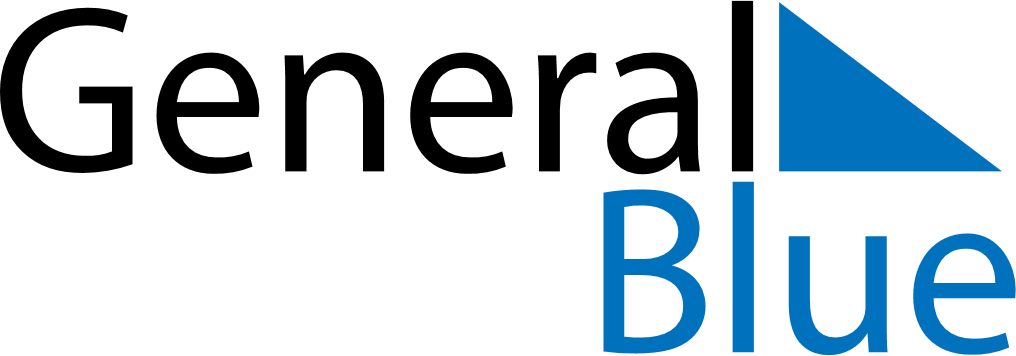 November 2020November 2020November 2020November 2020November 2020November 2020AngolaAngolaAngolaAngolaAngolaAngolaSundayMondayTuesdayWednesdayThursdayFridaySaturday1234567All Souls’ Day891011121314Independence Day15161718192021222324252627282930NOTES